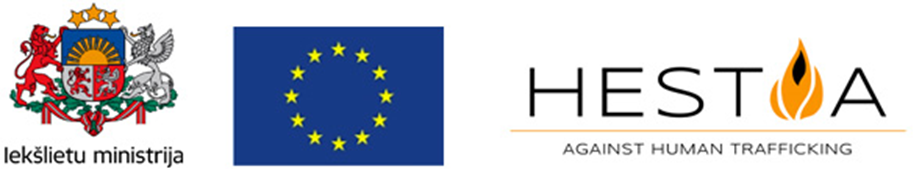 Projekts “Novēršot cilvēku tirdzniecību un fiktīvās laulības: daudznozaru risinājums” HESTIA (HOME/2013/ISEC/AG/THB/4000005845)Semināra „Fiktīvās laulības kā cilvēktirdzniecības formas mazināšana: multiplikatoru izglītošana”NOVĒRTĒJUMA ANKETA 1. Lūdzu, nosauciet trīs šajā seminārā iegūtas lietas, kas nākotnē noderēs Jums darbā visvairāk!___________________________________________________________________________________________________________________________________________________________________________________________________________________________________________________________________________________________________________________________________________________________________________________________________________________________________________________________________________________________________________________________________________________________________________________________________________________2. Lūdzu, nosauciet trīs lietas, kuras šī semināra norisē varētu uzlabot, lai paaugstinātu izpratni par fiktīvām laulībām un cilvēku tirdzniecību!   ___________________________________________________________________________________________________________________________________________________________________________________________________________________________________________________________________________________________________________________________________________________________________________________________________________________________________________________________________________________________________________________________________________________________________________________________________________________3. Kādu papildu tēmu vai jautājumus, Jūsuprāt, vajadzētu vēl iekļaut tēmā par cilvēku tirdzniecības prevenci?
___________________________________________________________________________________________________________________________________________________________________________________________________________________________________________________________________________________________________________________________________________________________________________________________________________________________________________________________________________________________________________________________________________________________________________________________________________________4. Jūsu pārdomas, sajūtas, atziņas par cilvēku tirdzniecības novēršanu.________________________________________________________________________________________________________________________________________________________________________________________________________________________________________________________________________________________________________________________________________________________________________________________________________________________________________________________________________________________________________________________________________________________________________________________________________________________________________________________________________________________________________Paldies!